实验动物中心小动物手术操作培训与实践开展实验动物常规技术培训是实验动物中心实验动物福利及质量控制平台（原兽医组）一项常规的工作，可以为刚刚从事实验动物研究的同学提供一个亲自操作动物的机会，锻炼自己的动手能力，为下一步的深入研究提供帮助。培训内容：1.大鼠、小鼠固定、给药和采血技术 2.麻醉剂、镇痛药物的使用 3.无菌手术操作 4.安死术、气体麻醉机的使用 5.动物健康问题的护理培训日期:2019年12月5日（周四）下午1:30-4:30主讲人：谢忠忱 尹玉涛 唐倩倩电话联系：010-62798506/7/8-1171/3212谢老师/尹老师/唐老师报名方式：点击链接http://thu-larc.mikecrm.com/YNZsySQ          或扫描二维码 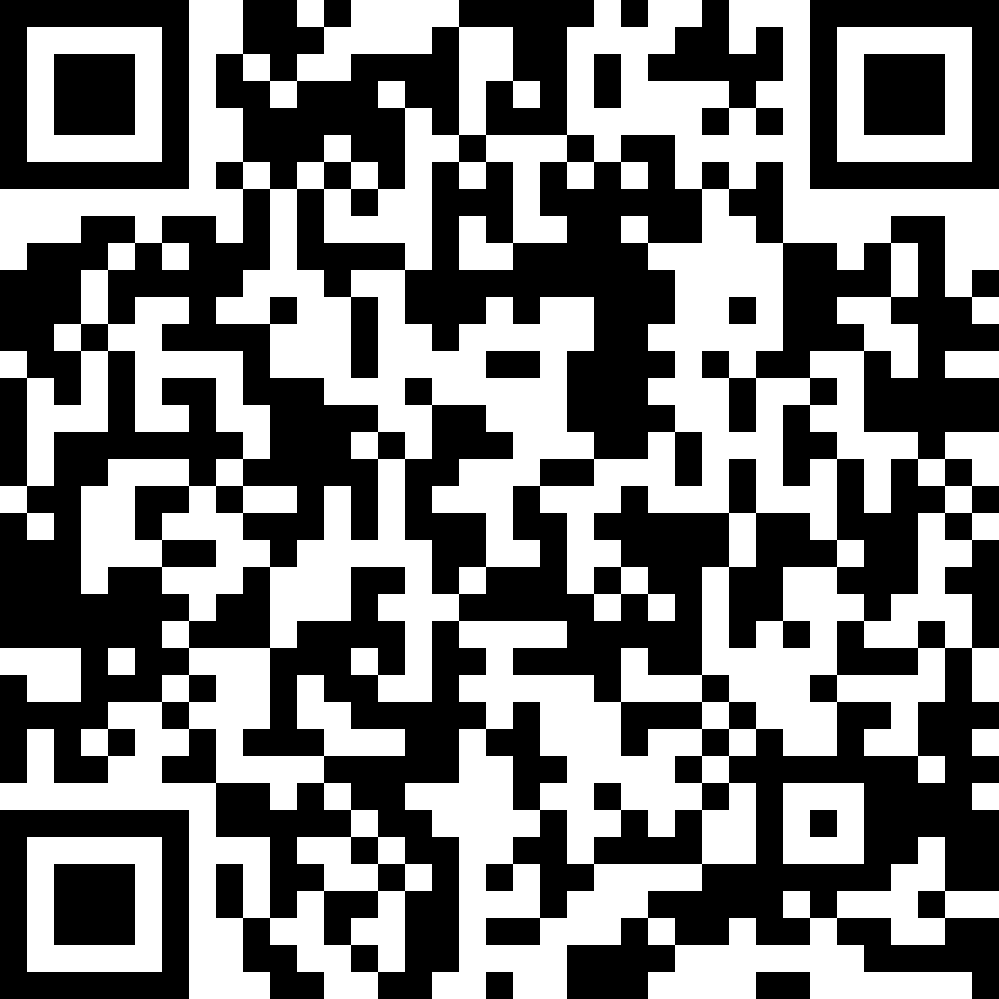 实验动物中心